There is/ there are and describing a house(https://goo.gl/images/G2IHpA)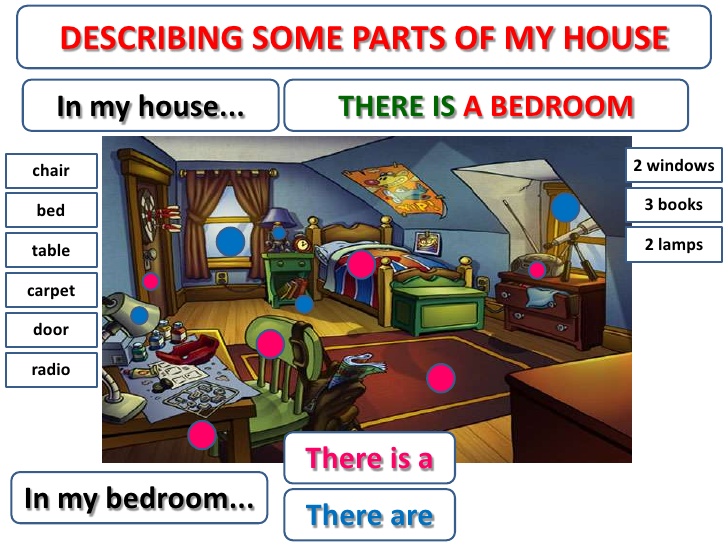 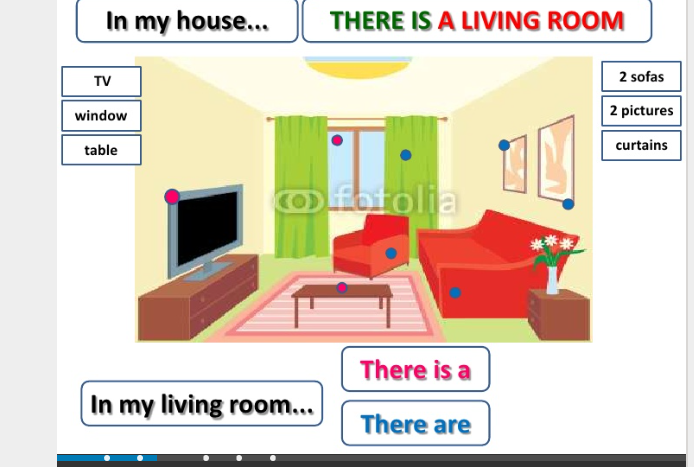 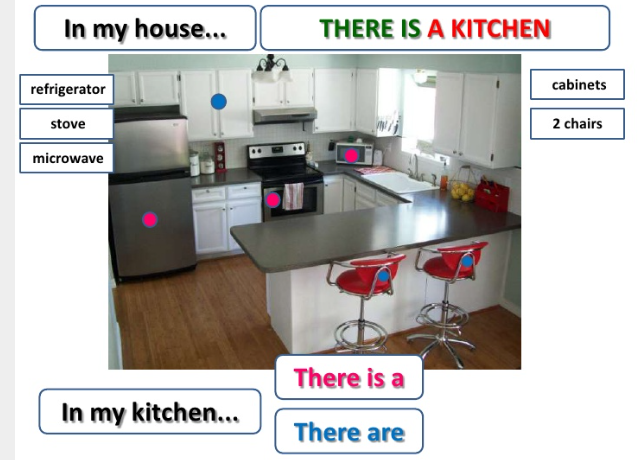 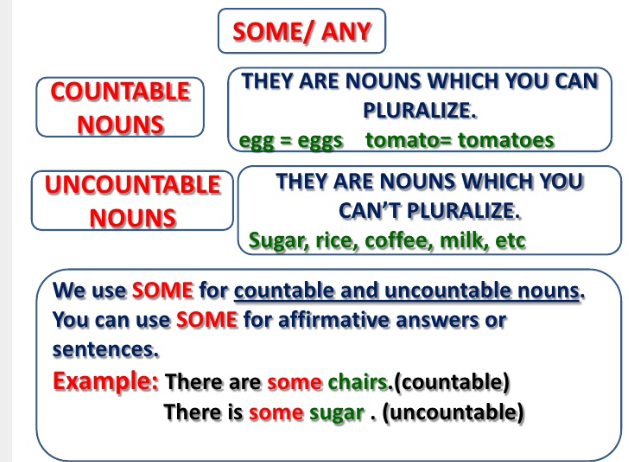 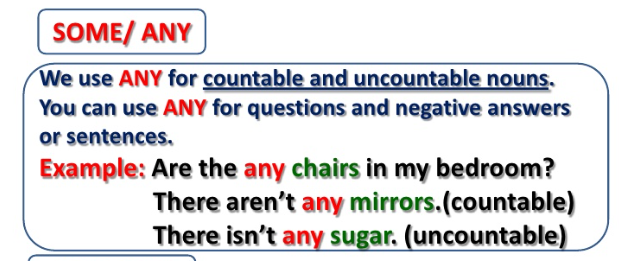 Write 5 questions you want to ask your friend about his house.